    Personal ProfileDate of Birth:24.03.1992Gender: MaleMarital Status: Single                                                  CURRICULUM VITAE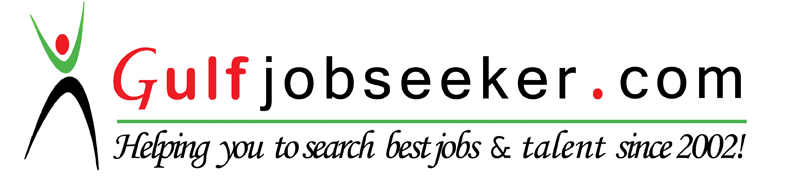 Whats app  Mobile:+971504753686 Gulfjobseeker.com CV No:1568778E-mail: gulfjobseeker@gmail.comOBJECTIVE                  To develop a progressive and successful career in a Organization where I could acquire new expertise and explore my Interpersonal Skills for a Mutual Growth and Development. ACADEMIC RECORDMY SRTREGTHS:Smart worker.Good Team Leader.Excellent interpersonal skill.Independent working ability.Positive attitude and flexible open to work in shift.TRAINING:Participated: ALPHS Training in Team work and Time in PSG institute of CoimbatoreWORKSHOP:MMA madras management association program Participated: LEC Training in Soft Skill in IFET college of Engineering Villupuram – Dt                                                  CURRICULUM VITAEWhats app  Mobile:+971504753686 Gulfjobseeker.com CV No:1568778E-mail: gulfjobseeker@gmail.comOBJECTIVE                  To develop a progressive and successful career in a Organization where I could acquire new expertise and explore my Interpersonal Skills for a Mutual Growth and Development. ACADEMIC RECORDMY SRTREGTHS:Smart worker.Good Team Leader.Excellent interpersonal skill.Independent working ability.Positive attitude and flexible open to work in shift.TRAINING:Participated: ALPHS Training in Team work and Time in PSG institute of CoimbatoreWORKSHOP:MMA madras management association program Participated: LEC Training in Soft Skill in IFET college of Engineering Villupuram – DtMINI PROJECT :Title            -   ORGANIZATIONAL STUDYCompany    -   AAVIN MILK CO-OPERATIVE IN VILLUPURAMDuration     -   6 Months (May 2015 – Nov 2015)Insight        -    Overall Production, Process, Requirement, Marketing, EXTRA CURRICULAR ACTIVITIES:                                                                                                                                                                             Presented Paper TECNO VISION on the topic “REWARD MANAGEMENT” – IFET COLLEGE OF ENGINEERING IN Gangarampalam villupuram– 2014Participate in schooling camp NCC ‘A’certificateTECHNICAL SKILLS :Proficiency in MS Office (Excel, Word, PowerPoint, Access).  SPSS 16 DTPLINGUISTIC ABILITIES: